Kraków, dnia  04.11.2020 r.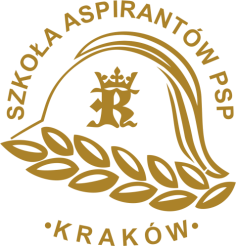 WK-I.2370.20.6.2020Ogłoszenie o zamówieniu- STRONA INTERNETOWA -„Dostawa artykułów mleczarskich dla Szkoły Aspirantów Państwowej Straży Pożarnej w Krakowie”Numer sprawy: WK-I.2370.20.2020Nazwa i adres zamawiającego:Szkoła Aspirantów Państwowej Straży Pożarnej w Krakowieos. Zgody 18, 31-951 KrakówREGON: 000173427NIP: 678-002-92-86Telefon: 12 681 97 00Fax: 12 681 97 09Strona internetowa: www.sapsp.plEmail: szkola@sapsp.plOkreślenie trybu zamówienia:Postępowanie prowadzone jest w trybie przetargu nieograniczonego na podstawie art. 39 i nast. ustawy z dnia 29 stycznia 2004 r. Prawo Zamówień Publicznych (Dz. U. z 2019 r. poz. 1843 ze zm.).Adres strony internetowej, na której zamieszczona jest specyfikacja istotnych warunków zamówienia:www.sapsp.plOkreślenie przedmiotu oraz wielkości lub zakresu zamówienia, z podaniem informacji o możliwości składania ofert częściowych:Przedmiot zamówienia: Przedmiotem zamówienia jest dostawa artykułów mleczarskich dla Szkoły Aspirantów Państwowej Straży Pożarnej w Krakowie przez okres 1-go roku.Nazwa nadana zamówieniu: Dostawa artykułów mleczarskich dla Szkoły Aspirantów Państwowej Straży Pożarnej w Krakowie.Numer sprawy: WK-I.2370.20.2020.Oznaczenie przedmiotu zamówienia wg CPV: 15510000-6 Mleko i śmietana, 15530000-2 Masło, 15540000-5 Produkty serowarskie, 15551000-5 Jogurt i pozostałe przefermentowane przetwory mleczne, 15431100-9 Margaryna.Opis przedmiotu zamówienia: Szczegółowy opis przedmiotu zamówienia zamawiający dołącza do SIWZ, jako załącznik nr 1.Zamawiający nie dopuszcza możliwości składania ofert częściowych.Termin wykonania zamówienia: od dnia podpisania umowy przez okres 1-go roku, w przypadku, gdy wartość wynagrodzenia wykonawcy wyniesie 100% wartości udzielonego zamówienia, umowa wygasa przed terminem, o którym mowa powyżej.Informacja o możliwości lub wymogu złożenia oferty wariantowej:Zamawiający nie dopuszcza możliwości składania ofert wariantowych.Warunki udziału w postępowaniu oraz podstawy wykluczenia:tj. którzy:nie podlegają wykluczeniu; spełniają warunki udziału w postępowaniu, dotyczące:kompetencji lub uprawnień do prowadzenia określonej działalności zawodowej, o ile wynika to z odrębnych przepisów - zamawiający nie wyznacza szczegółowego warunku w tym zakresie,sytuacji ekonomicznej lub finansowej - zamawiający nie wyznacza szczegółowego warunku w tym zakresie,zdolności technicznej lub zawodowej - zamawiający nie wyznacza szczegółowego warunku w tym zakresie.W celu potwierdzenia spełnienia warunku określonego ust. 1, wykonawca zobowiązany jest do oferty dołączyć „oświadczenie” - zgodnie ze wzorem stanowiącym załącznik nr 4 do SIWZ. Wykonawca może w celu potwierdzenia spełniania warunków udziału w postępowaniu lub jego części, polegać na zdolnościach technicznych lub zawodowych innych podmiotów, niezależnie od charakteru prawnego łączących go z nim stosunków prawnych.Wykonawca, który polega na zdolnościach lub sytuacji innych podmiotów, musi udowodnić zamawiającemu, że realizując zamówienie, będzie dysponował niezbędnymi zasobami tych podmiotów, w szczególności przedstawiając zobowiązanie tych podmiotów do oddania mu do dyspozycji niezbędnych zasobów na potrzeby realizacji zamówienia.Zamawiający ocenia, czy udostępniane wykonawcy przez inne podmioty zdolności techniczne lub zawodowe, pozwalają na wykazanie przez wykonawcę spełniania warunków udziału w postępowaniu oraz bada, czy nie zachodzą wobec tego podmiotu podstawy wykluczenia.Wykonawca, który polega na sytuacji finansowej lub ekonomicznej innych podmiotów, odpowiada solidarnie z podmiotem, który zobowiązał się do udostępnienia zasobów, za szkodę podniesioną przez zamawiającego powstałą wskutek nieudostępnienia tych zasobów, chyba że za nieudostępnienie zasobów nie ponosi winy.Jeżeli zdolności techniczne lub zawodowe, podmiotu, o którym mowa w ust. 1 pkt. 2 lit. c, nie potwierdzają spełnienia przez wykonawcę warunków udziału w postępowaniu lub zachodzą wobec tych podmiotów podstawy wykluczenia, zamawiający żąda, aby wykonawca w terminie określonym przez zamawiającego zastąpił ten podmiot innym podmiotem lub podmiotami lub zobowiązał się do osobistego wykonania zamówienia, jeżeli wykaże zdolności techniczne lub zawodowe.Zamawiający może, na każdym etapie postępowania, uznać, że wykonawca nie posiada wymaganych zdolności, jeżeli zaangażowanie zasobów technicznych lub zawodowych wykonawcy w inne przedsięwzięcia gospodarcze wykonawcy może mieć negatywny wpływ na realizację zamówienia.Jeżeli wykaz, oświadczenia lub inne złożone przez wykonawcę dokumenty będą budzić wątpliwości zamawiającego, może on zwrócić się bezpośrednio do właściwego podmiotu, na rzecz którego dostawa była wykonana, o dodatkowe informacje lub dokumenty w tym zakresie.Jeżeli z uzasadnionej przyczyny wykonawca nie może złożyć wymaganych przez zamawiającego dokumentów, o których mowa w ust. 1 pkt 2 lit c), zamawiający dopuszcza złożenie przez wykonawcę innych odpowiednich dokumentów w celu potwierdzenia spełniania warunków udziału w postępowaniu dotyczących zdolności technicznej lub zawodowej.Wykaz oświadczeń lub dokumentów potwierdzających spełnianie warunków udziału w postępowaniu oraz brak podstaw wykluczenia:Dokumenty jakie mają dostarczyć wykonawcy w celu potwierdzenia spełnienia warunków udziału w postępowaniu oraz nie podlegania wykluczeniu.W zakresie wstępnego potwierdzenia spełnienia przez wykonawcę warunków udziału w postępowaniu oraz braku podstaw do wykluczenia wykonawca przedkłada wraz z ofertą „Oświadczenie” - zgodnie ze wzorem stanowiącym załącznik nr 4 i 5 do SIWZ.W celu potwierdzenia braku podstaw wykluczenia wykonawcy z udziału w postępowaniu zamawiający żąda:odpisu z właściwego rejestru lub z centralnej ewidencji i informacji o działalności gospodarczej, jeżeli odrębne przepisy wymagają wpisu do rejestru lub ewidencji, w celu potwierdzenia braku podstaw wykluczenia na podstawie art. 24 ust. 5 pkt 1 ustawy;oświadczenia wykonawcy o przynależności albo braku przynależności do tej samej grupy kapitałowej; w przypadku przynależności do tej samej grupy kapitałowej wykonawca może złożyć wraz z oświadczeniem dokumenty bądź informacje potwierdzające, że powiązania z innym wykonawcą nie prowadzą do zakłócenia konkurencji w postępowaniu.Wykonawca, w terminie 3 dni od zamieszczenia na stronie internetowej informacji, o której mowa w art. 86 ust. 5 ustawy, przekazuje zamawiającemu oświadczenie o przynależności lub braku przynależności do tej samej grupy kapitałowej, o której mowa w art. 24 ust. 1 pkt. 23. Wraz ze złożeniem oświadczenia, wykonawca może przedstawić dowody, że powiązania z innym wykonawcą nie prowadzą do zakłócenia konkurencji w postępowaniu o udzielenie zamówienia - zgodnie ze wzorem stanowiącym załącznik nr 6 do SIWZ.Informacje dodatkowe dla wykonawców, dotyczące dokumentów.Jeżeli wykonawca ma siedzibę lub miejsce zamieszkania poza terytorium Rzeczypospolitej Polskiej, zamiast dokumentów, o których mowa w ust. 1 pkt 1.2., ppkt 1 - składa dokument lub dokumenty wystawione w kraju, w którym wykonawca ma siedzibę lub miejsce zamieszkania, potwierdzające odpowiednio, że nie otwarto jego likwidacji ani nie ogłoszono upadłości. Jeżeli w kraju, w którym wykonawca ma siedzibę lub miejsce zamieszkania lub miejsce zamieszkania ma osoba, której dokument dotyczy, nie wydaje się dokumentów, o których mowa w ust. 2 pkt 1), zastępuje się je dokumentem zawierającym odpowiednio oświadczenie wykonawcy, ze wskazaniem osoby albo osób uprawnionych do jego reprezentacji, lub oświadczenie osoby, której dokument miał dotyczyć, złożone przed notariuszem lub przed organem sądowym, administracyjnym albo organem samorządu zawodowego lub gospodarczego właściwym ze względu na siedzibę lub miejsce zamieszkania wykonawcy lub miejsce zamieszkania tej osoby.W przypadku wątpliwości co do treści dokumentu złożonego przez wykonawcę, zamawiający może zwrócić się do właściwych organów kraju, w którym miejsce zamieszkania ma osoba, której dokument dotyczy, o udzielenie niezbędnych informacji dotyczących tego dokumentu.W celu oceny, czy wykonawca polegając na zdolnościach lub sytuacji innych podmiotów na zasadach określonych w art. 22a ustawy, będzie dysponował niezbędnymi zasobami w stopniu umożliwiającym należyte wykonanie zamówienia publicznego oraz oceny, czy stosunek łączący wykonawcę z tymi podmiotami gwarantuje rzeczywisty dostęp do ich zasobów, zamawiający żąda dokumentów, które określają w szczególności:zakres dostępnych wykonawcy zasobów innego podmiotu;sposób wykorzystania zasobów innego podmiotu, przez wykonawcę, przy wykonywaniu zamówienia publicznego;zakres i okres udziału innego podmiotu przy wykonywaniu zamówienia publicznego;czy podmiot, na zdolnościach którego wykonawca polega w odniesieniu do warunków udziału w postępowaniu dotyczących wykształcenia, kwalifikacji zawodowych lub doświadczenia, zrealizuje usługi, których wskazane zdolności dotyczą.Zamawiający żąda od wykonawcy, który polega na zdolnościach lub sytuacji innych podmiotów na zasadach określonych w art. 22a ustawy, przedstawienia w odniesieniu do tych podmiotów dokumentów wymienionych w ust. 1 pkt 1.2.Zamawiający żąda od wykonawcy przedstawienia dokumentów wymienionych w ust. 1 pkt. 1.2, dotyczących podwykonawcy, któremu zamierza powierzyć wykonanie części zamówienia, a który nie jest podmiotem, na którego zdolnościach lub sytuacji wykonawca polega na zasadach określonych w art. 22a ustawy.W przypadku wskazania przez wykonawcę oświadczeń lub dokumentów, o których mowa w Rozdziale VI, które znajdują się w posiadaniu zamawiającego, w szczególności oświadczeń lub dokumentów przechowywanych przez zamawiającego zgodnie z art. 97 ust. 1 ustawy, zamawiający w celu potwierdzenia okoliczności, o których mowa w art. 25 ust. 1 pkt 1 i 3 ustawy, korzysta z posiadanych oświadczeń lub dokumentów, o ile są one aktualne.Oświadczenia, o których mowa w SIWZ dotyczące wykonawcy i innych podmiotów, na których zdolnościach lub sytuacji polega wykonawca na zasadach określonych w art. 22a ustawy oraz dotyczące podwykonawców, składane są w oryginale.Wykonawca nie jest obowiązany do złożenia oświadczeń lub dokumentów potwierdzających okoliczności, o których mowa w art. 25 ust. 1 pkt 1 i 3, jeżeli zamawiający posiada oświadczenia lub dokumenty dotyczące tego wykonawcy lub może je uzyskać za pomocą bezpłatnych i ogólnodostępnych baz danych, w szczególności rejestrów publicznych w rozumieniu ustawy z dnia 17 lutego 2005 r. o informatyzacji działalności podmiotów realizujących zadania publiczne (Dz. U. z 2019 r. poz. 700, 730, 848 i 1590).Pozostałe dokumenty które moją dostarczyć wykonawcy:W celu potwierdzenia, że oferowana dostawa odpowiada wymaganiom zamawiającego, zamawiający żąda dołączenia do oferty: Zamawiający nie wyznacza szczegółowego warunku w tym zakresie.Informacja na temat wadium:Zamawiający nie żąda wniesienia wadium.Kryteria oceny ofert i ich znaczenie: cena 60%, gotowość realizacji dostaw 35%, gotowość realizacji dostawy w soboty 5%.Termin składania ofert, adres, na który oferty muszą zostać wysłane, oraz język lub języki, w jakich muszą one być sporządzone:Termin składania ofert: do dnia 12.11.2020 r. do godz. 1200.Miejsce składania ofert: Szkoła Aspirantów Państwowej Straży Pożarnej, os. Zgody 18, 31-951 Kraków - sekretariat Komendanta Szkoły, pokój 200, II piętro, bud. A.Język w jaki muszą być złożone ofert: język polski.Termin związania ofertą:Termin związania ofertą: 30 dni od terminu składania ofert.Informacja o zamiarze zawarcia umowy ramowej:Zamawiający nie zamierza zawrzeć umowy ramowej.Informacja o zamiarze ustanowienia dynamicznego systemu zakupów wraz z adresem strony internetowej, na której będą zamieszczone dodatkowe informacje dotyczące dynamicznego systemu zakupów:Zamawiający nie zamierza ustanowić dynamicznego systemu zakupów.Informację o przewidywanym wyborze najkorzystniejszej oferty z zastosowaniem aukcji elektronicznej wraz z adresem strony internetowej, na której będzie prowadzona aukcja elektroniczna:Zamawiający nie przewiduje wyboru oferty najkorzystniejszej oferty z zastosowaniem aukcji elektronicznej.Informacja o przewidywanych zamówieniach, o których mowa w art. 67 ust. 1 pkt 6 i 7 lub art. 134 ust. 6 pkt 3, jeżeli zamawiający przewiduje udzielenie takich zamówień:Zamawiający nie przewiduje zamówień, o których mowa w art. 67 ust. 1 pkt 6 i 7 lub art. 134 ust. 6 pkt 3.Osoby uprawnione do porozumiewania się z wykonawcami:Osobami uprawnionymi do porozumiewania się z wykonawcami są:w sprawach związanych z przedmiotem zamówienia: asp. sztab. Wojciech Kowal,w sprawach związanych z SIWZ: asp. Paweł Zelek.Język w jakim prowadzone jest postępowanie:Zamawiający informuje, iż postępowanie prowadzone jest w języku polskim.Termin i miejsce publicznego otwarcia ofert:Termin otwarcia ofert: dnia 12.11.2020 r. godz. 1215.Miejsce otwarcia ofert: Szkoła Aspirantów Państwowej Straży Pożarnej, os. Zgody 18, 31-951 Kraków.